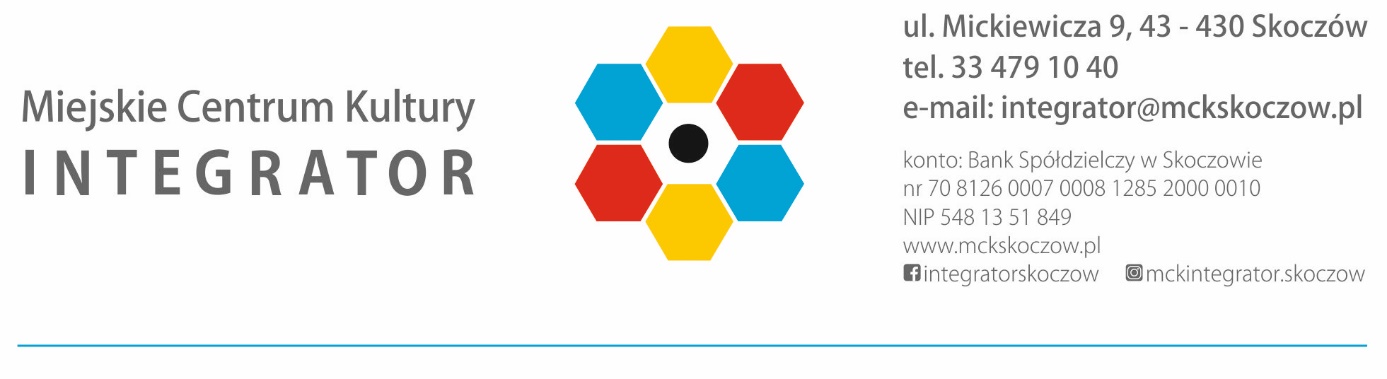 1. Organizatorem wydarzenia pn. „Dzień Dziecka w maskotkowej ciuchci”,                             jest Miejskie Centrum Kultury „Integrator” w Skoczowie. 2. „Dzień dziecka w maskotkowej ciuchci” odbędzie się 1 czerwca (wtorek), w  godz. 16.00 – 19.00.3. Ciuchcia z dziesięcioma żywymi maskotkami będzie odjeżdżać 1 czerwca                               br. z trzech stacji (pokonując za każdym razem inną trasę w pętli bez możliwości wsiadania i wysiadania podczas przejazdu).STACJA MARSHALLA – przejazd w godz. 16.00 /Górny Bór, parking przy dawnym sklepie Tesco/
Trasa: Gustawa Morcinka, Ciężarowa, ks. J. Mocko, Targowa, Mickiewicza, Cieszyńska, Gołęszyców, Górny Bór, Gustawa Morcinka.STACJA MYSZKI MINNIE – przejazd w godz, 17.00 /Rynek/
Trasa: Rynek, Ustrońska, Targowa, ks. J. Mocko, Ciężarowa, Gołęszyców, Cieszyńska, Zofii Kossak-Szatkowskiej, Groszówka, A. Mickiewicza, Rynek.STACJA KRÓLA JULIANA – przejazd w godz. 18.00 /sala zabaw dla dzieci „Rewelka”, ul. Słoneczna/
Trasa: Słoneczna, Południowa, Bielska, Rzeczna, Sadowa, Kiczycka, Pierściecka, Skoczowska, Sobieckiego, Kowalska, Kowali, Dolny Bór, Południowa, Słoneczna.4. Każda trasa jest pokonywana jeden raz.5. Każdy Uczestnik zapisuje się (zapisy ruszają na 30 min. przed startem ciuchci pod namiotem) i otrzymuje opaskę, którą ma założyć na rękę.6. Opaska pełni rolę bezpłatnej jednorazowej wejściówki.7. W ciuchci siadamy na co drugim miejscu (dostępnych 28 miejsc).8. Miejsce, które zajmować będzie Uczestnik przejazdu wskaże mu maskotka – dziecko jedzie ciuchcią z opiekunem.9. Każdy Uczestnik podczas zapisów będzie zobowiązany do dezynfekowania rąk.10. Powierzchnie płaskie ciuchci będą na bieżąco dezynfekowane.11. Wydarzenie odbędzie się w obowiązującym rygorze sanitarnym, zgodnie z zaleceniami wynikającymi z aktualnego na dzień 1.06.2021 r. stanu prawnego, związanego ze stanem epidemii. DZIEŃ DZIECKA W MASKOTKOWEJ CIUCHCI1 CZERWIEC 2021REGULAMINORGANIZATORTERMINPRZEBIEG TRASZASADY OGÓLNE